Схема проезда к месту проведения конференцииг. В. Пышма, проспект Успенский 3, Технический университет УГМК1. от  выхода из ст. метро проспект Космонавтов автобус №111 до остановки Фрезеровщиков2. Схема расположения Технического университета (через парк УГМК, напротив Ледового Дворца) 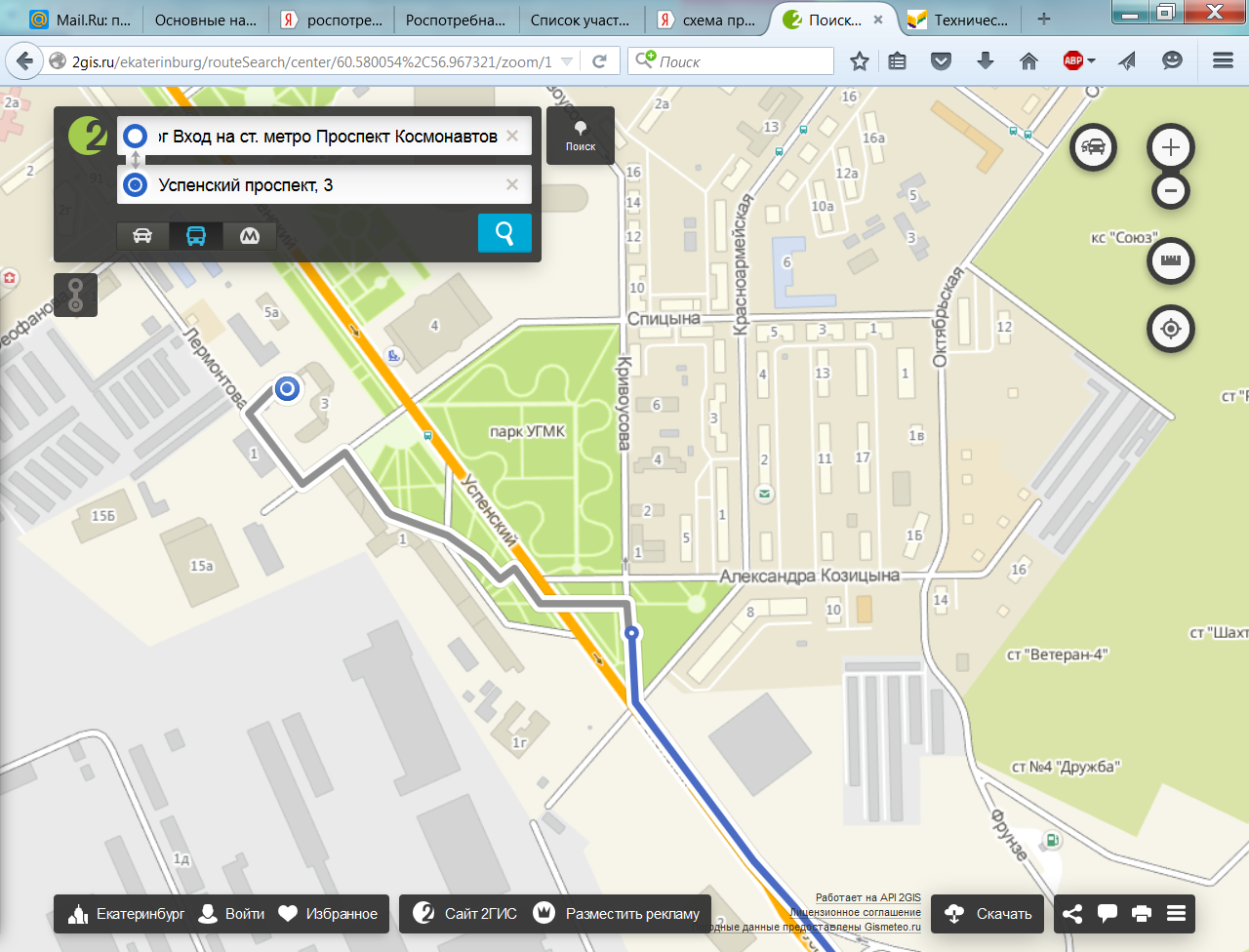 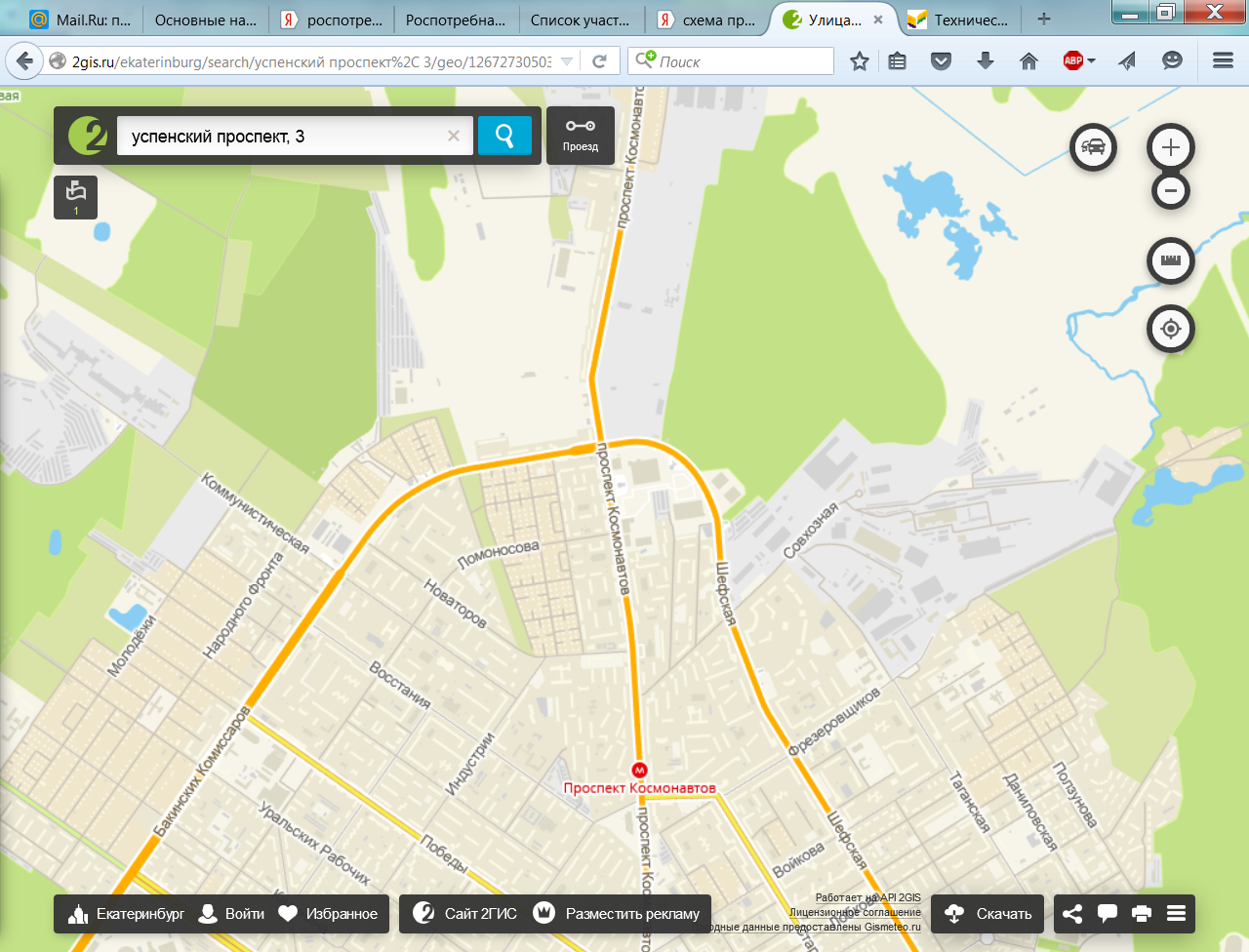 